The Convicts – Worksheet 1	Name 	Find out the meaning of each job and write it in the table alongside the skills needed for that job.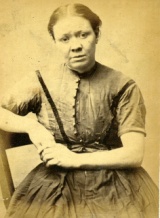 Brickmaker	Carpenter	Milliner	Labourer	CharwomanFarmer	Chimney Sweep	Caulker	Weaver		HawkerMy 3 choices are:		 because 			 because 			 because 	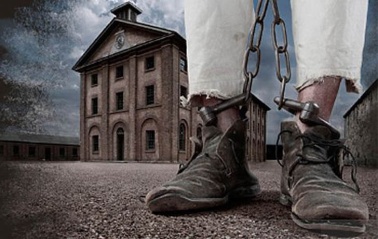 The Convicts – Worksheet 2	Name 	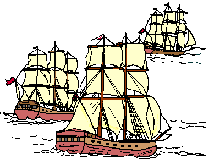 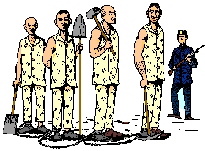 The Convicts – Worksheet 3	Name 	You now have to select your final three convicts to be pardoned as you have decided that they are the best for the job of assisting the new colony. The Convicts you choose need skills in either: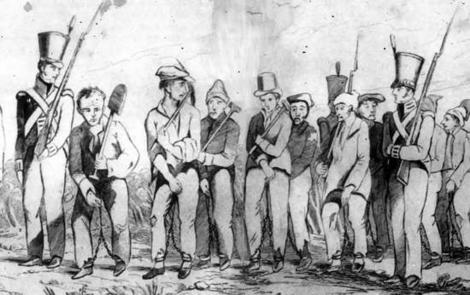 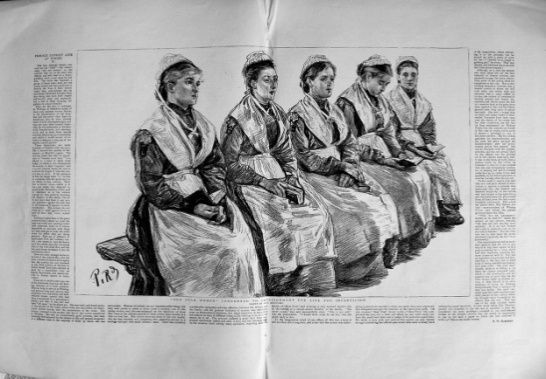 Helping to improve building in the colonyHelping to run Government House Helping to improve farms and gardensJobSkillsI build and fix the wooden parts of houses and other buildings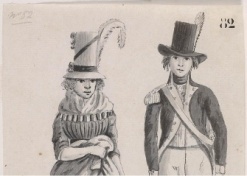 I weave the material that is used to make clothesI am skilled to work with animals and plantsI walk around the streets selling goods to people in their housesI make things waterproof by filling the spaces between planks or boards. I work mainly with boats and ships.I am young and small. I climb down chimneys to clean them out.I am a male. I have no training but I am strong and hard working. I like to work outside.I am a female and I do odd jobs of housework like cleaning, dusting, polishing, washing and making beds.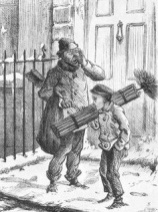 I am a girl who makes and sells hats for women.I dig up clay and make it into blocks for building.Convict’s NameOccupationShipCrimeSentenceLeaving AgeConvict’s NameOccupationReasons